Journée du 13/12/17 Badminton districtBenjamin par équipe (6 qualifiés)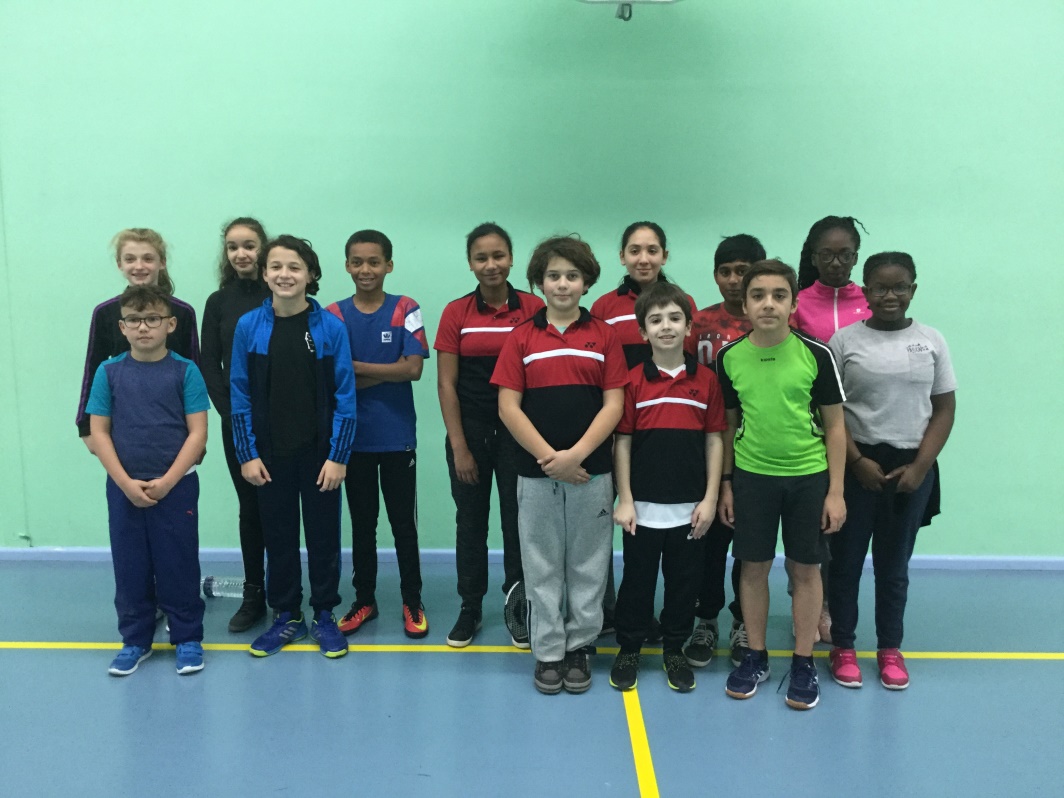 1ère place : FERRY 11ère place : FERRY 12ème place : THIERRY 12ème place : THIERRY 13ème place : GALILEE 23ème place : GALILEE 2Lidia TELAOUMATENLidia TELAOUMATENRahma TIMOUNTRahma TIMOUNTMauricia MOUKOUMBOUKAMauricia MOUKOUMBOUKAMathylde GIRAUDMathylde GIRAUDCloé ROUZIERECloé ROUZIEREEsther MIAFUNA GBEHOUEsther MIAFUNA GBEHOUNathan LELAYNathan LELAYScevola FOSSETTEScevola FOSSETTEYanis PISONYanis PISONMaxence LAMBERTMaxence LAMBERTMalo BOUTRYMalo BOUTRYVikness KATHIRAVELVikness KATHIRAVELNoah CAILLENoah CAILLE4ème place : GALILEE 35ème place : CHENIER 15ème place : CHENIER 16ème place : THIERRY 26ème place : THIERRY 27ème place : GALILEE 2Romane TIRETMaïssa HOCINEMaïssa HOCINEEunice DANDUM GOMESEunice DANDUM GOMESSarra HAMILAKeïssy CHAUSSIVERTManel EL KHALIFAManel EL KHALIFAAssia BOUSTITAssia BOUSTITAmina BUTJydin MBOBILELORoshan KHANRoshan KHANMelvyn QUELLERYMelvyn QUELLERYRayan HAMILAImrane ASSEFARMehddi HADDADMehddi HADDADIsmaïl BOUSTITIsmaïl BOUSTITElias MONTOISGabriel LAFLEURGabriel LAFLEURZakariya RABHIZakariya RABHI